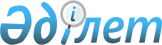 О гарантированной оплате мероприятий предвыборной агитации кандидата в депутаты Парламента
					
			Утративший силу
			
			
		
					Постановление Центральной избирательной комиссии Республики Казахстан от 23 октября 1995 г. N 14. Зарегистрировано в Министерстве юстиции Республики Казахстан 7 мая 1997 г. N 302. Утратило силу - постановлением Центральной избирательной комиссии РК от 7 июля 2004 года N 110/134

                    Извлечение из постановления 

              Центральной избирательной комиссии РК  

                  от 7 июля 2004 года N 110/134 

 

        "В соответствии со статьей 12 Конституционного закона Республики Казахстан "О выборах в Республике Казахстан" Центральная избирательная комиссия Республики Казахстан постановляет: 

      1. Признать утратившими силу некоторые решения Центральной избирательной комиссии Республики Казахстан, зарегистрированных в Министерстве юстиции Республики Казахстан, согласно приложению... 

 

        Председатель...                                Приложение к постановлению  

                              Центральной избирательной  

                              комиссии Республики Казахстан 

                              от 7 июля 2004 года  

                              N 110/134 "О признании утратившими 

                              силу некоторых решений Центральной  

                              избирательной комиссии Республики  

                              Казахстан, зарегистрированных в  

                              Министерстве юстиции  

                              Республики Казахстан" 

         1. Постановление Центральной избирательной комиссии Республики Казахстан от 23 октября 1995 г. N 14 "О гарантированной оплате мероприятий предвыборной агитации кандидата в депутаты Парламента" (зарегистрировано в Реестре государственной регистрации нормативных правовых актов за N 302)"... 

------------------------------------------------------------------- 

 

        Во исполнение статьи 28  Указа  Президента Республики Казахстан, имеющего силу Конституционного закона, "О выборах в Республике Казахстан" и Постановления Правительства Республики Казахстан N 1326 от 12.10.95 г. Центральная избирательная комиссия Республики Казахстан ПОСТАНОВЛЯЕТ:  

      1. Установить гарантированную государством оплату мероприятий предвыборной агитации кандидата в депутаты Парламента в государственных средствах массовой информации соответствующих областей, городов и районов с целью изложения своей программы в следующих объемах:  

      а) на однократное пятнадцатиминутное выступление по государственному телевидению - 60 тысяч тенге;  

      б) на однократное десятиминутное выступление по  

      государственному радио - 10 тысяч тенге;  

      в) на публикацию двух статей в государственных органах печати в объеме 100 строк каждая - 32 тысячи тенге;  

      г) для издания плакатов, листовок, лозунгов и иных агитационных печатных материалов - 30 тысяч тенге;  

      д) для проведения публичных предвыборных мероприятий - 15 тысяч тенге.  

      2. Рекомендовать кандидатам в депутаты Мажилиса Парламента, руководствуясь пунктом 6 статьи 28 Указа Президента Республики Казахстан "О выборах в Республике Казахстан", производить оплату расходов, связанных с выступлением в средствах массовой информации, проведением публичных предвыборных мероприятий, изданием дополнительных агитационных материалов, покрытием транспортных и командировочных расходов из средств своих избирательных фондов.         Председатель комиссии        Секретарь комиссии  
					© 2012. РГП на ПХВ «Институт законодательства и правовой информации Республики Казахстан» Министерства юстиции Республики Казахстан
				